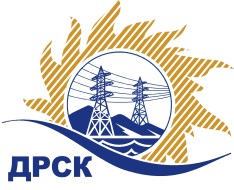 Акционерное Общество«Дальневосточная распределительная сетевая  компания»ПРОТОКОЛ № 19/УР-ВП заседания закупочной комиссии по выбору победителя открытого электронного запроса предложений на право заключения договора на выполнение работ Чистка просеки ВЛ-110кВ Светлая-Горная филиала АЭС закупка № 39 раздел 1.1.  ГКПЗ 2016	   ООС № 31502958724Форма голосования членов Закупочной комиссии: очно-заочная.ПРИСУТСТВОВАЛИ: 10 членов постоянно действующей Закупочной комиссии ОАО «ДРСК»  2-го уровня.ВОПРОСЫ, ВЫНОСИМЫЕ НА РАССМОТРЕНИЕ ЗАКУПОЧНОЙ КОМИССИИ: Об утверждении результатов процедуры переторжки.Об итоговой ранжировке предложений.О выборе победителя запроса предложений.РЕШИЛИ:По вопросу № 1Признать процедуру переторжки состоявшейсяУтвердить окончательные цены заявок участниковПо вопросу № 2Утвердить итоговую ранжировку заявокПо вопросу № 3 3.1 Планируемая стоимость закупки в соответствии с ГКПЗ: 2 077 000,0  рублей без учета НДС; 2 450 860,0 рублей с учетом НДС.3.2 Признать победителем запроса предложений «Чистка просеки ВЛ-110кВ Светлая-Горная»  участника, занявшего первое место в итоговой ранжировке по степени предпочтительности для заказчика: ООО "ЭНЕРГОСПЕЦСТРОЙ" (676244, Россия, Амурская обл., г. Зея, мкр. Светлый, д. 57, кв. 37) на условиях: стоимость предложения 1 049 724,0 руб. без НДС (1 238 674,32 руб. с НДС). Условия оплаты: в течение 30 календарных дней после  подписания справки о стоимости выполненных работ КС-3. Срок выполнения работ: январь – март 2016 г. Гарантия на своевременное и качественное выполнение работ, а также на устранение дефектов, возникших по вине Подрядчика, составляет 24 месяца со дня подписания акта сдачи-приемки. Срок действия оферты до 15.03.2016 г.Ответственный секретарь Закупочной комиссии 2 уровня  		                                                               М.Г.ЕлисееваЧувашова О.В.(416-2) 397-242г.  Благовещенск«28» декабря 2015№п/пНаименование Участника закупки и его адресОбщая цена заявки до переторжки, руб. без НДСОбщая цена заявки после переторжки, руб. без НДСЗАО "Просеки Востока" (679135, Еврейская автономная обл., п. Биракан, ул. Октябрьская, 41)1 240 000,00 руб. без НДС  (1 463 200,0 руб. с НДС)1 230 000,00 руб. без НДС  (1 451 400,0 руб. с НДС)2.ООО "СтройАльянс" (675000, Россия, Амурская обл., г. Благовещенск, ул. Ленина, д. 196, корп. А, оф. 17)1 250 000,00 руб. без НДС (1 475 000,0 руб. с НДС)1 190 000,00 руб. без НДС (1 404 200,0 руб. с НДС)3.ООО "ДЭМ" (676450, Россия, Амурская область, г.Свободный, ул. Шатковская, 126)1 415 000,00 руб. без НДС (1 669 700,0 руб. с НДС)Предложение не поступило4.ООО "ЭНЕРГОСПЕЦСТРОЙ" (676244, Россия, Амурская обл., г. Зея, мкр. Светлый, д. 57, кв. 37)1 450 000,00 руб. без НДС (1 711 000,0 руб. с НДС1 049 724,0 руб. без НДС (1 238 674,32 руб. с НДС)5.ООО "КЛЮЧ" (676009, Россия, Амурская обл., Сковородинский р-н, с. Талдан, ул. Суворова, д. 2, кв. 1)1 480 000,00 руб. (НДС не облагается)Предложение не поступилоМесто в итоговой ранжировкеНаименование и адрес участникаЦена предложения до переторжки без НДС, руб.Окончательная цена предложения без НДС, руб.1 местоООО "ЭНЕРГОСПЕЦСТРОЙ" (676244, Россия, Амурская обл., г. Зея, мкр. Светлый, д. 57, кв. 37)1 450 000,00 руб. без НДС (1 711 000,0 руб. с НДС1 049 724,0 руб. без НДС (1 238 674,32 руб. с НДС)2 местоООО "СтройАльянс" (675000, Россия, Амурская обл., г. Благовещенск, ул. Ленина, д. 196, корп. А, оф. 17)1 250 000,00 руб. без НДС (1 475 000,0 руб. с НДС)1 190 000,00 руб. без НДС (1 404 200,0 руб. с НДС)3 место ЗАО "Просеки Востока" (679135, Еврейская автономная обл., п. Биракан, ул. Октябрьская, 41)1 240 000,00 руб. без НДС  (1 463 200,0 руб. с НДС)1 230 000,00 руб. без НДС  (1 451 400,0 руб. с НДС)4 место ООО "ДЭМ" (676450, Россия, Амурская область, г.Свободный, ул. Шатковская, 126)1 415 000,00 руб. без НДС (1 669 700,0 руб. с НДС)Предложение не поступило5 место ООО "КЛЮЧ" (676009, Россия, Амурская обл., Сковородинский р-н, с. Талдан, ул. Суворова, д. 2, кв. 1)1 480 000,00 руб. (НДС не облагается)Предложение не поступило